Publicado en  el 11/02/2016 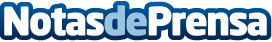 IKEA retorna el importe pagado por las lámparas Hyby, Lock y Rinna, que resultaron defectuosasDatos de contacto:Nota de prensa publicada en: https://www.notasdeprensa.es/ikea-retorna-el-importe-pagado-por-las Categorias: Sociedad http://www.notasdeprensa.es